Alberto Miguel Andrade Vieira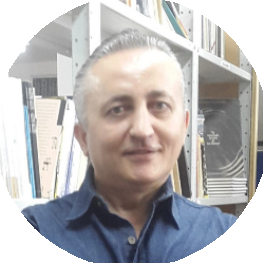 Nationality: Portuguese, Venezuelan(+58) 4142394823 (+58) 4120122496Date of birth: 16/11/1969Email address: alberan11@gmail.comWhatsApp Messenger: +584142394823 Skype: alberto.andrade4_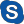 Facebook: https://www.facebook.com/albertoandradevTwitter: https://twitter.com/albertoandradevInstagram: https://www.instagram.com/alberto.andrade_/?hl=esLinkedIn: https://www.linkedin.com/in/alberto-andrade-a9931a19/YouTube: https://www.youtube.com/channel/UCLFFiEucVe7iWDdcybbVsRA?view_as=publicAddress: Caracas, Distrito Capital, Venezuela DISTRITO CAPITAL, 1014 Caracas (Venezuela)ABOUT ME 	I have a Degree in Literature, a Diploma in Education for University Level and a Master in Literature Comparison, Translation Mention, at the Central University of Venezuela (UCV). I'm a Portuguese translator / Spanish / English I have more than 10 years of experience as a Portuguese teacher in Portuguese courses Foreign Language(PLE) in Caracas-Venezuela and Online. I worked as an Editor, Editing Supervisor and editorial reviewer.WORK EXPERIENCE 	Translator freelanceIntraword [2019 – Current]- www.intraword.comCountry: IndiaName of unit or department: Translation - Business or sector: Other service activitiesTranslate texts from machine manuals and other commercial areas as a freelance.Editorial translatorEditorial Lector Cómplice [2012 – Current]- http://www.lectorcomplice.comCity: CaracasCountry: VenezuelaName of unit or department: Translation - Business or sector: Arts, entertainment and recreationTranslation of literature from Spanish to Portuguese and from Portuguese to Spanish, and from English toPortuguese and Spanish.Modern languages teacherSuperprof.pt [2017 – Current]- https://www.superprof.ptCity: ParisCountry: France- Business or sector: EducationTo give private online lessons in Portuguese and Spanish to students who contact me through the websiteSuperprof.pt.Modern languages teacherVerbalplanet [2018 – Current]- https://www.verbalplanet.comCountry: United States- Business or sector: EducationPortuguese and Spanish teacher online.Modern languages teacherTusclasesparticulares [2018 – Current]- https://www.tusclasesparticulares.comCountry: Spain- Business or sector: EducationPortuguese teacher online.VicepresidentFoundation of Literary Studies Lector Cómplice [2011 – Current]- http://www.lectorcomplice.comCity: CaracasCountry: Venezuela- Business or sector: Arts, entertainment and recreationFounder and Vice PresidentBook editor and project managerFoundation Biblioteca Ayacucho- http://www.fundayacucho.gob.veCity: CaracasCountry: Venezuela- Business or sector: Arts, entertainment and recreationSupervise the editing of works at the publisher.ProofreaderFondo Editorial IPASME- http://www.ipasme.gob.ve/City: CaracasCountry: Venezuela- Business or sector: Other service activitiesProofreading and correcting textsJury in Literature contest IPASMEIPASMECity: CaracasCountry: Venezuela- Business or sector: Arts, entertainment and recreationRead and select literary works and determine the prize winners.Workshop coordinatorFondo Editorial IPASMECity: CaracasCountry: Venezuela- Business or sector: EducationLiterature workshop lecturerPortuguese TeacherUnidad Educativa Privada Nuestra Señora de Fátima [2007 – Current]City: CaracasCountry: Venezuela- Business or sector: EducationProfessor of the Portuguese Language and Culture Course. Portuguese as Foreign Language.ProfessorInstituto Universitário de Nuevas Profesiones (IUNP)City: CaracasCountry: Venezuela- Business or sector: EducationProfessor of the subjects Language and Communication, English and Ecology and Contamination.ProfessorU.E. Colégio Nuestra Señora del PilarCity: CaracasCountry: Venezuela- Business or sector: EducationEnglish high school teacher.ProfessorInstituto Universitário Politécnico Santiago MariñoCity: CaracasCountry: Venezuela- Business or sector: EducationProfessor of Language and Communication.ProfessorUniversidad Pedagógica Experimental Libertador (UPEL)City: CaracasCountry: Venezuela- Business or sector: EducationProfessor of Philosophy, English and Oral and Written SkillsEDUCATION AND TRAINING 	Degree in LiteratureCentral University of Venezuela [2007]Address: Caracas (Venezuela)Field(s) of study: Arts and humanities- Literature in general.- Specialization in Linguistics, Literary Criticism, Literary Theory, Poetry and its application to all studies of artistic manifestations.Diploma in Teacher Training and ImprovementCentral University of VenezuelaAddress: Caracas (Venezuela)Field(s) of study: EducationSpeciﬁc skills in preparing courses, study curricula and instructional designs.Master in Comparative LiteratureCentral University of Venezuela [Current]Field(s) of study: Arts and humanitiesComparative, diachronic and synchronic studies of literary works, mainly in the ﬁeld of translation.LANGUAGE SKILLS 	Mother tongue(s):Portuguese , SpanishEnglishLISTENING: C1  READING: C1  WRITING: C1SPOKEN PRODUCTION: C1SPOKEN INTERACTION: C1ItalianLISTENING: B2 READING: B2  WRITING: B1SPOKEN PRODUCTION: B1  SPOKEN INTERACTION: B1FrenchLISTENING: B2  READING: B2  WRITING: B1SPOKEN PRODUCTION: B1  SPOKEN INTERACTION: B1COMMUNICATION AND INTERPERSONAL SKILLS 	Communication and interpersonal skillsGood communication skills acquired through experience as a salesman in shops. Experience in public attention.Excellent group mastery skills acquired over ten years as an English and Portuguese language teacher, and literature, and literature workshops.DIGITAL SKILLS 	Microsoft PowerPoint / Microsoft Word / Google Drive / Microsoft Excel / Outlook / Microsoft Oﬃce / Skype / Zoom / Google Docs / Social Media / Facebook / Instagram / LinkedIn / Twitter / Power Point / Written and Verbal skills / Organizational and planning skills / Good listener and communicator / Internet user / curious / Decision-making / Presenting / Motivated / Conﬂict resolution / WhatsApp / Creativity / ﬂexible / G mail / Empathic listener / Flexibility / Responsibility / Management and use of social networks / Analysis of social networks / Use of social networks LinkedIn Facebook WhatsApp Instagram TikTok Snapchat / Good knowledge of Social Networks / Good use of social networks / Autonomous use of social networks and communication platforms